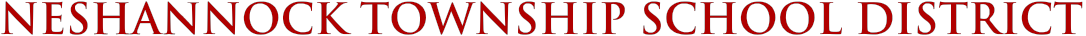                                                        724-658-5513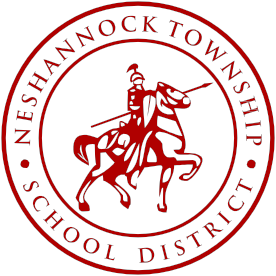 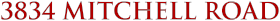 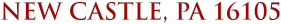 DR. TERENCE P. MEEHANSUPERINTENDENTMR. LUCA J. PASSARELLIHIGH SCHOOL PRINCIPALHomecoming Dinner DanceSaturday, October 12, 2019Guest ApplicationNeshannock Student _______________________________________ Grade Level ________________Home Telephone Number _______________________    Cell Phone Number _____________________Guest Applicant Name _________________________________________________________________As a guest of Neshannock Township School District, I am expected to cooperate fully with school personnel regarding the established rules, policies, and regulations.  Violation to said policies may result in my removal from the premises, forfeiture of any fees paid in regard to the event, and possible referral to law enforcement authorities.Please note:  All policies/regulations as outlined in the 2019-2020 Student Handbook apply to this Neshannock High School event.  Please refer to our website (www.ntsd.org) to review the handbook.Guest’s Name _____________________________________________ Grade Level ________________Drivers License Number ______________________________________Home Telephone Number _______________________   Cell Phone Number ______________________Guest’s School ______________________________School Phone Number  ______________________Guest Signature ______________________________________________________________________Parent/Guardian Signature ______________________________________________________________Principal Name (please print) __________________________________Principal Signature _______________________________________ Date ________________________Please forward this form to Neshannock High School upon receipt.  Thank you for your cooperation!Fax:  724-657-8169	E-Mail:  dmott@ntsd.orgThe Homecoming Dinner Dance is open to all students in grades 10, 11, and 12.  Guests may be invited from grades 9, 10, 11, and 12.  Guests from other schools may be invited (same grade level policy applies); however, a Guest Application Form is required.  The maximum age for a guest to attend the 2017 Homecoming Dinner Dance is 20 years of age on the day of the event.  No guest who will be 21 years of age by the date of the event will be permitted to attend. WW W .NTSD.ORG 